Алгоритм получения подтвержденной учётной записи на портале «Госуслуг»Подтвердить учётную запись можно используя один из следующих способов:  онлайн  через  банк,  в  центре  обслуживания (МФЦ, многофункциональный центр), через Почту России.Онлайн (используя приложение от банков)В банках, если вы клиент одного из следующих банков: СберБанк	Банк ВТБТинькофф Банк	Почта Банк Банк Санкт-Петербург	Ак Барс Банк СКБ Банк	ГазэнергобанкДелоБанк	РНКБ БанкПСБ Банк	Банк Авангард МТС БанкПример	получения	с	помощью	онлайн	через	банк	(Сбербанк):Регистрация на Госуслугах через СберБанк Онлайн:Предварительно необходимо выполнение следующих условий:-Последняя версия приложения СберБанк Онлайн;-Номер паспорта РФ;-Номер СНИЛС.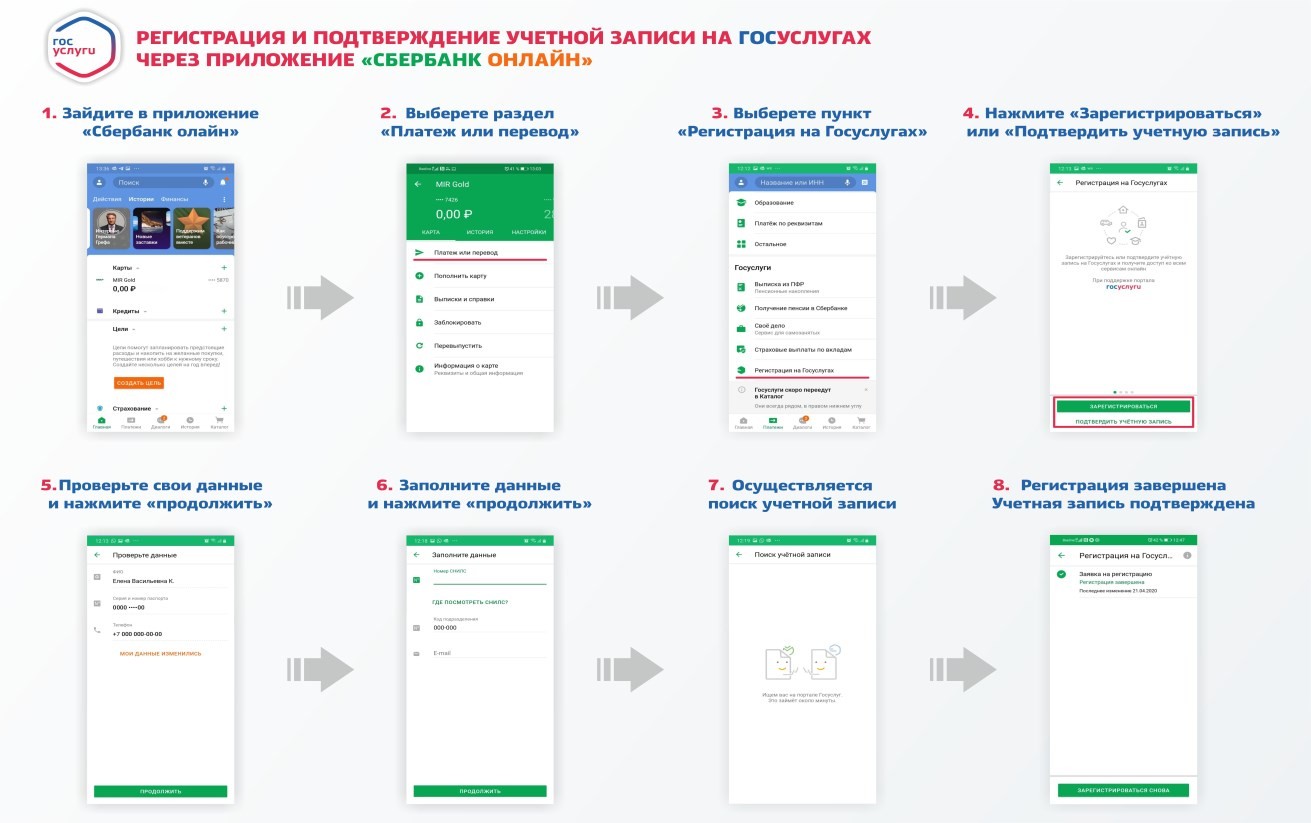 В центре обслуживания (МФЦ, многофункциональный центр) Потребуются паспорт и СНИЛСПодтвердить регистрацию через Почту РоссииПерейдите на страницу с персональными данными. Если у вас стандартная учётная запись, в способах подтверждения вы увидите возможность заказать письмо: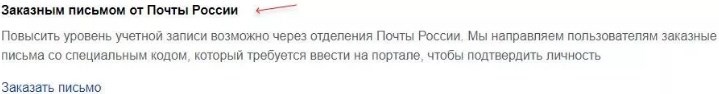 Если уровень вашей учётной записи «Упрощённая», возможность подтверждения заказным письмом вам ещё недоступна. Следуйте инструкции на странице с персональными данными, чтобы перевести запись в стандартную.Откроется форма. Укажите в ней почтовый адрес в России или за   границей.   Время   доставки   —   примерно   2   недели. Вы  можете отслеживать  отправление  на  сайте Почты  России.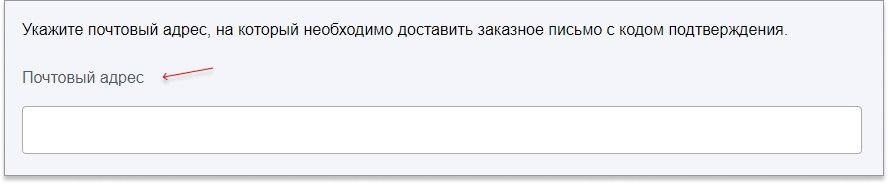 В письме будет код подтверждения личности. Введите его на странице с персональными	данными.	Нажмите	«Подтвердить»: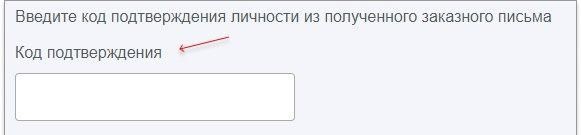 Установить мобильное приложение «Госуслуги.Культура»Получить Пушкинскую карту — виртуальную или пластиковую карту платежной системы «Мир».Выбрать мероприятие из афиши в приложенииКупить билет в приложении, на сайте или в кассе учрежденияБолее подробная	информация	на	портале https://www.culture.ru/pushkinskaya-karta или https://culture.gosuslugi.ru/